尊敬的先生/女士：	1	继电信标准化局2015年12月16日和2016年1月1日发布的AAP-71和AAP-72通告，并根据A.8建议（2008年，约翰内斯堡）第6.2段的规定，我谨通知您，第15研究组在2016年2月26日召开的全体会议上，批准了ITU-T G.7712/Y.1703 (2010) Amd.2、新ITU-T G.9977和ITU-T G.9979 (2014)第1修正案；重新启动了ITU-T G.997.2 (2015)第1修正案和ITU-T G.9701 (2014)第1修正案的意见征询；并拒绝批准ITU-T G.989.2 (2014)的第1修正案。2	会议批准的建议书的标题如下：−	ITU-T G.7712/Y.1703建议书（2010年）第2修正案，数据通信网络的体系结构和规范：第2修正案。−	ITU-T G.9977建议书（新），DSL与PLC之间干扰的缓解。−	ITU-T G.9979建议书（2014年）第1修正案，在IEEE 1905.1a 2014标准中实施通用机制，以包含适用的ITU-T建议书：第1修正案。第二次针对下述建议书的目标题最后征询意见：−	ITU-T G.997.2 建议书（2015年）第1修正案，G.fast收发信机的物理层管理：第1修正案。−	ITU-T G.9701建议书（2014年）第1修正案，快速接入订户终端（G.fast）- 物理层规范：第1修正案。未获批准的建议书标题为：−	ITU-T G.989.2建议书（2014年）第1修正案，具有40千兆比能力的无源光网2（NG-PON2）：有赖于物理媒介（PMD）层的规范：第1修正案。注–第15研究组决定同意ITU-T G.989.2建议书（2014年）第1修正案的替换版本。3	已公布的专利信息可通过ITU-T网站在线获取。4	获批建议书的预发行版本将尽快公布在ITU-T网站上。5	获批建议书的案文将由国际电联尽快出版。顺致敬意！电信标准化局主任李在摄附件：1件（电信标准化局第200号通函）
附件1ITU-T G.7712/Y.1703 (2010) Amd.2、新ITU-T G.9977和
ITU-T G.9979 (2014) Amd.1的内容摘要ITU-T G.7712/Y.1703建议书（2010年）第2修正案的摘要ITU-T G.7712/Y.1703建议书（2010年）第2修正案对ITU-T G.7712Y.1703 (2010)建议书做出更新，为带外（OOB）Och开销（OCh-O）状态报告协议（SRP）制定了规范。。新ITU-T G.9977建议书的摘要ITU-T G.9977建议书阐述了缓解家庭电力线与xDSL（使用ITU-T G.993.2和ITU-T G.9701等接入方面的建议书）相互干扰的参考模型和相关机制的功能。ITU-T G.9979建议书（2014年）第1修正案的摘要 ITU-T G.9979建议书（2014年）第1修正案增加了对xDSL技术的支持，以满足ITU-T G.9977建议书的要求。______________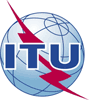 国际电信联盟电信标准化局国际电信联盟电信标准化局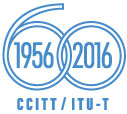 2016年3月21日，日内瓦2016年3月21日，日内瓦文号：电信标准化局第200号通函COM 15/HO电信标准化局第200号通函COM 15/HO-	致国际电联各成员国主管部门；-	致ITU-T部门成员；-	致ITU-T部门准成员；-	致ITU-T学术成员-	致国际电联各成员国主管部门；-	致ITU-T部门成员；-	致ITU-T部门准成员；-	致ITU-T学术成员电话：+41 22 730 6356+41 22 730 6356-	致国际电联各成员国主管部门；-	致ITU-T部门成员；-	致ITU-T部门准成员；-	致ITU-T学术成员-	致国际电联各成员国主管部门；-	致ITU-T部门成员；-	致ITU-T部门准成员；-	致ITU-T学术成员传真：+41 22 730 5853+41 22 730 5853-	致国际电联各成员国主管部门；-	致ITU-T部门成员；-	致ITU-T部门准成员；-	致ITU-T学术成员-	致国际电联各成员国主管部门；-	致ITU-T部门成员；-	致ITU-T部门准成员；-	致ITU-T学术成员电子
邮件：tsbsg15@itu.int tsbsg15@itu.int 抄送：
-	第15研究组正副主席；-	电信发展局主任；-	无线电通信局主任抄送：
-	第15研究组正副主席；-	电信发展局主任；-	无线电通信局主任事由：批准ITU-T G.7712/Y.1703 (2010) Amd.2、新ITU-T G.9977和
ITU-T G.9979 (2014) Amd.1；重新启动ITU-T G.997.2 (2015) Amd.1和
ITU-T G.9701 (2014) Amd.1的意见征询；拒绝批准ITU-T G.989.2 (2014) Amd.1批准ITU-T G.7712/Y.1703 (2010) Amd.2、新ITU-T G.9977和
ITU-T G.9979 (2014) Amd.1；重新启动ITU-T G.997.2 (2015) Amd.1和
ITU-T G.9701 (2014) Amd.1的意见征询；拒绝批准ITU-T G.989.2 (2014) Amd.1批准ITU-T G.7712/Y.1703 (2010) Amd.2、新ITU-T G.9977和
ITU-T G.9979 (2014) Amd.1；重新启动ITU-T G.997.2 (2015) Amd.1和
ITU-T G.9701 (2014) Amd.1的意见征询；拒绝批准ITU-T G.989.2 (2014) Amd.1批准ITU-T G.7712/Y.1703 (2010) Amd.2、新ITU-T G.9977和
ITU-T G.9979 (2014) Amd.1；重新启动ITU-T G.997.2 (2015) Amd.1和
ITU-T G.9701 (2014) Amd.1的意见征询；拒绝批准ITU-T G.989.2 (2014) Amd.1